CURRICULUM LIST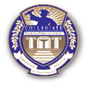 High School CoursesENGLISHEnglish I – English FundamentalsEnglish IIEnglish IIIEnglish IVAmerican Literature 	American Literature - Honors  		British LiteratureCreative WritingDrama in LiteratureDrama in Literature – Honors	English Internet ExplorationsGothic LiteratureJournal WritingJournalism I, IIThe Lord of the RingsFolklore & MythologyShakespearean LiteratureShakespearean Literature – HonorsWorld LiteratureWorld Literature – HonorsWorld MythologyWriting From MythologyWriting TutorialAP English LiteratureAP English LanguageMATHEMATICSAlgebra I Algebra I - MasteryAlgebra IIBasic Math/Integrated Math 	Basic Math/Math InterventionCalculusFoundations of High School MathGeometry PlaneGeometry Plane – Mastery Introduction to StatisticsMath for College Success 	Math Proficiency  Pre-Algebra  Pre-CalculusSurvival Math 	Trigonometry AP CalculusAP Calculus AB Exam PrepAP Calculus BCAP StatisticsSOCIAL STUDIES African American StudiesAnthropology IAnthropology IIArchaeology 	American HistoryAmerican History HonorsAmerican History CREconomicsGovernmentHistory of the HolocaustHuman GeographyLaw & OrderNational SecurityPhilosophy – IntroductionPsychology IPsychology IISocial Problems ISocial Problems IISociology ISociology IIWorld Cultures  World HistoryWorld History-HonorsWorld History – CRWorld ReligionsAP PsychologyAP US HistoryAP World HistoryAP MacroeconomicsAP MicroeconomicsAP European HistorySCIENCEAnatomy & Physiology IAnatomy & Physiology IIAgriscience I 	Agriscience IIAstronomyBiologyBiology – HonorsBiology – CRBiotechnology I 	Biotechnology IIChemistry Criminology 	Earth Science 	Earth Science – HonorsEnvironmental ScienceForensic Science IForensic Science IIGeneral ScienceGreat Minds in ScienceIntegrated ScienceOceanographyOceanography – HonorsPhysical SciencePhysicsVeterinary ScienceAP BiologyAP ChemistryAP Environmental ScienceAP Physics IFOREIGN LANGUAGE French SpanishJapaneseMandarin ChineseGermanLatinSign LanguageAP Spanish Language and CultureAP French Language and CultureFINE ARTSArt History							 	Art in World Cultures							Digital Photography I 							Digital Photography II 							Music Appreciation						Theatre Production	AP Music Theory IAP Studio Art- Drawing					BUSINESS/TECHNOLOGYAccounting-Corporation 					Accounting-Sole Proprietorship 				Coding II 							Cyber Security							 Employment Planning 						Financial Literacy 						International Business 					Keyboarding Learning in a Digital World 					Life Skills: Navigating Adulthood				 Marketing I 							Marketing II							Microsoft Excel 						Microsoft Word 						Personal & Family Finance 					Social Media							AP Computer Science AAP Computer Science PrinciplesHEALTH/PHYSICAL EDUCATIONAdvanced PE 							Fitness Fundamentals I 					Fitness Fundamentals II 					Health 								Physical Education with Health 				WELLNESSExercise Science 					Flexibility Training 						Health and Personal Wellness					Health: Life Management 					Health Sciences						Health Sciences: Patient Care 					Nutrition & Wellness 						Running							Strength Training 						Walking Fitness 					CAREER TECHHNICAL EDUCATION COURSESCAREER EXPLORATION/LIFE EXPERIENCEACT Prep 							Advertising & Sales 						Agriculture 							Careers in Criminal Justice 					Coding I: Intro to Programming				Coding II: Programming 					Cosmetology I 						Cosmetology II 						Culinary Arts I 							Culinary Arts II 						Early Childhood Education 					Engineering							Entrepreneurship 						Fashion & Interior Design 					Forensics: Science of the Crime 				Forestry 							Game Design I 							Game Design II 						Health Science: Nursing 				Health Science: Public Health					Hospitality & Tourism I 					Hospitality and Tourism II 					Life Management Skills					Manufacturing 						Medical Terminology 						Military Careers 						Peer Counseling 					Public Service 							Public Speaking I 						Public Speaking II 						Real World Parenting 						Renewable Technologies					Restaurant Management 					Sports & Entertainment Marketing 				Women’s Studies 				